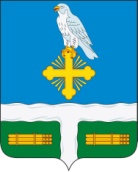 ЖИЗДРИНСКОЕРАЙОННОЕ СОБРАНИЕмуниципального района«Жиздринский район» Калужской областиРЕШЕНИЕот «28» июня 2023 г.                   	                                                       № 23О внесении изменений в прогнозный план приватизации имущества, находящегося в муниципальной собственности Жиздринского района, на 2023 годВ целях увеличения доходов местного бюджета за счет средств приватизации муниципальной собственности, в соответствии с Федеральным законом от 21.12.2001 № 178-ФЗ «О приватизации государственного и муниципального имущества», статьями 27, 44 Устава муниципального района «Жиздринский район», Жиздринское Районное СобраниеРЕШИЛО:1. Внести изменения в прогнозный план приватизации муниципального имущества  муниципального района «Жиздринский район»  на 2023 год, утвержденный Решением Жиздринского Районного Собрания от 23 ноября 2022 г.  № 50, дополнив раздел 2 п. 2.1   «Перечень объектов недвижимости, подлежащих приватизации в 2023 году» строкой 8 следующего содержания:2. Настоящее Решение вступает в силу со дня его официального опубликования (обнародования).Глава муниципального района
«Жиздринский район»                                                                                          М.С. Куренкова8.Здание, назначение: нежилое, кадастровый номер 40:06:130617:33, с земельным участком, кадастровый номер 40:06:130617:209249340, Калужская область, г. Жиздра,
ул. Кирова, дом 3168,8 кв.м.площадь земельного участка 203 кв.м.Продажа на торгахIII квартал 2023 года